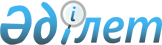 Ұлытау аудандық мәслихатының 2009 жылғы 24 желтоқсандағы XVI сессиясының "2010-2012 жылдарға арналған аудандық бюджет туралы" N 180 шешіміне өзгерістер мен толықтырулар енгізу туралыҚарағанды облысы Ұлытау аудандық мәслихатының 2010 жылғы 16 сәуірдегі XX сессиясының N 199 шешімі. Қарағанды облысы Ұлытау ауданының Әділет басқармасында 2010 жылғы 11 мамырда N 8-16-56 тіркелді

      Қазақстан Республикасының 2008 жылғы 4 желтоқсандағы Бюджет кодексіне, Қазақстан Республикасының 2001 жылғы 23 қаңтардағы "Қазақстан Республикасындағы жергілікті мемлекеттік басқару және өзін-өзі басқару туралы" Заңына және Қарағанды облыстық мәслихатының 2009 жылғы 12 желтоқсандағы XXI сессиясының "2010-2012 жылдарға арналған облыстық бюджет туралы" N 262 шешіміне (Қарағанды облысы Әділет департаментінде 2009 жылдың 25 желтоқсанында тіркеліп, нормативтік-құқықтық актілердің тізіліміне N 1874 нөмірімен енгізілді), Қарағанды облыстық мәслихатының 2010 жылғы 9 сәуірдегі ХХІІІ сессиясының "Қарағанды облыстық мәслихатының 2009 жылғы 12 желтоқсандағы ХХІ сессиясының "2010-2012 жылдарға арналған облыстық бюджет туралы" N 262 шешіміне өзгерістер мен толықтырулар енгізу туралы" N 294 шешіміне (Қарағанды облысы Әділет департаментінде 2010 жылдың 15 сәуірде тіркеліп, нормативтік-құқықтық актілердің тізіліміне N 1877 нөмірімен енгізілді) сәйкес, аудандық мәслихат ШЕШІМ ЕТТІ:



      1. Ұлытау аудандық мәслихатының 2009 жылғы 24 желтоқсандағы XVI сессиясының "2010-2012 жылдарға арналған аудандық бюджет туралы" N 180 шешіміне (нормативтік-құқықтық актілердің мемлекеттік тіркеу тізіміне N 8-16-51 болып, 2009 жылы 29 желтоқсанда тіркелген, 2009 жылғы 30 желтоқсандағы "Ұлытау өңірі" газетінің N 51 (5718) санында жарияланған), Ұлытау аудандық мәслихатының 2010 жылғы 19 наурыздағы ХІХ сессиясының "Ұлытау аудандық мәслихатының 2009 жылғы 24 желтоқсандағы ХVI сессиясының "2010-2012 жылдарға арналған аудандық бюджет туралы" N 180 шешіміне өзгерістер мен толықтырулар енгізу туралы" N 196 шешіміне (нормативтік-құқықтық актілердің мемлекеттік тіркеу тізіміне N 8-16-55 болып, 2010 жылы 22 сәуірде тіркелген, 2010 жылғы 24 сәуірінде "Ұлытау өңірі" газетінің N 16-17 (5735) санында жарияланған) келесідей өзгерістер мен толықтырулар енгізілсін:



      1 тармақтағы:

      1) тармақшадағы:

      "1681374" деген сандар "1879339" деген сандарға ауыстырылсын;

      "1131228" деген сандар "1291576" деген сандарға ауыстырылсын;

      "548692" деген сандар "586309" деген сандарға ауыстырылсын;

      2) тармақшадағы:

      "2028874" деген сандар "2097544" деген сандарға ауыстырылсын;

      4) тармақшадағы:

      "2500" деген сандар "141030" деген сандарға ауыстырылсын;

      екінші абзацтағы:

      "2500" деген сандар "141030" деген сандарға ауыстырылсын;

      5) тармақшадағы:

      "358902" деген сандар "368137" деген сандарға ауыстырылсын;

      6) тармақшадағы:

      "358902" деген сандар "368137" деген сандарға ауыстырылсын;

      төртінші абзацтағы:

      "350000" деген сандар "359235" деген сандарға ауыстырылсын;



      3 тармақтағы:

      "101076" деген сандар "138693" деген сандарға ауыстырылсын;

      7) тармақшадағы:

      "4655" деген сандар "2641" деген сандарға ауыстырылсын;

      10) тармақшадағы:

      "14908" деген сандар "15477" деген сандарға ауыстырылсын;

      11) тармақшадағы:

      "47242" деген сандар "47493" деген сандарға ауыстырылсын;

      12) тармақшадағы "." деген тыныс белгісі ";" деген тыныс белгісімен ауыстырылсын;

      3 тармақ келесі мазмұндағы 13), 14) тармақшаларымен толықтырылсын:

      "13) мектепке дейінгі білім мекемелеріндегі мемлекеттік білім тапсырысын іске асыруға - 32042 мың теңге;

      14) ұлттық және бұқаралық спорт түрлерін дамыту - 6769 мың теңге.".



      5 тармақтағы:

      "104923" деген сандар "78923" деген сандарға ауыстырылсын;

      1) тармақшадағы:

      "33028" деген сандар "44028" деген сандарға ауыстырылсын;

      2) тармақшадағы:

      "60895" деген сандар "20895" деген сандарға ауыстырылсын;

      4) тармақшадағы:

      "1000" деген сандар "4000" деген сандарға ауыстырылсын;

      6 тармақтағы:

      "66785" деген сандар "63213" деген сандарға ауыстырылсын;



      7 тармақтағы:

      5) тармақшадағы:

      "50664" деген сандар "61684" деген сандарға ауыстырылсын;

      екінші абзацтағы:

      "17106" деген сандар "24840" деген сандарға ауыстырылсын;

      үшінші абзацтағы:

      "33558" деген сандар "36844" деген сандарғы ауыстырылсын;

      10) тармақшадағы:

      "19140" деген сандар "19674" деген сандарға ауыстырылсын;

      15) тармақшадағы "." деген тыныс белгісі ";" деген белгісімен ауыстырылсын;

      7 тармақ келесі мазмұндағы 16) тармақшамен толықтырылсын:

      "16) нысаналы пайдаланылмаған (толық пайдаланылмаған) трансферттерді қайтару - 10600 мың теңге.".



      2. Көрсетілген шешімнің 1, 5, 6 қосымшалары осы шешімнің 1, 2, 3 қосымшаларына сәйкес жаңа редакцияда мазмұндалсын.



      3. Осы шешім 2010 жылдың 1 қаңтарынан бастап қолданысқа енеді.      Сессия төрағасы                            С. Нұрмағанбетов      Аудандық мәслихаттың

      хатшысы                                    Т. Сейтжанов

Ұлытау аудандық мәслихатының

2010 жылғы 16 сәуірдегі

ХХ сессиясының N 199 шешіміне

1-қосымшаҰлытау аудандық мәслихатының

2009 жылғы 24 желтоқсандағы

ХVІ сессиясының N 180 шешіміне

1-қосымша 

2010 жылға арналған аудандық бюджет

Ұлытау аудандық мәслихатының

2010 жылғы 16 сәуірдегі

ХХ сессиясының N 199 шешіміне

2-қосымшаҰлытау аудандық мәслихатының

2009 жылғы 24 желтоқсандағы

ХVІ сессиясының N 180 шешіміне

5-қосымша 

Аудан бюджетінің құрамында елді мекендерде іске асырылатын бюджеттік бағдарламалар бойынша шығындар

Ұлытау аудандық мәслихатының

2010 жылғы 16 сәуірдегі

ХХ сессиясының N 199 шешіміне

3-қосымшаҰлытау аудандық мәслихатының

2009 жылғы 24 желтоқсандағы

ХVІ сессиясының N 180 шешіміне

6-қосымша 

Аудан бюджетінің құрамында кенттік, ауылдық округ әкімдері аппараттары арқылы іске асырылатын бюджеттік бағдарламалар бойынша шығындар      кестенің жалғасы
					© 2012. Қазақстан Республикасы Әділет министрлігінің «Қазақстан Республикасының Заңнама және құқықтық ақпарат институты» ШЖҚ РМК
				СанатыСанатыСанатыСанатыСанатыСома (мың теңге)СыныбыСыныбыСыныбыСыныбыСома (мың теңге)Ішкі сыныбыІшкі сыныбыІшкі сыныбыСома (мың теңге)ЕрекшелігіЕрекшелігіСома (мың теңге)АтауыСома (мың теңге)123456І. КІРІСТЕР18793391Салықтық түсімдер129157601Табыс салығы34372Жеке табыс салығы343701Төлем көзінен салық салынатын табыстардан ұсталатын жеке табыс салығы48702Төлем көзінен салық салынбайтын табыстардан ұсталатын жеке табыс салығы293003Қызметін біржолғы талон бойынша жүзеге асыратын жеке тұлғалардан алынатын жеке табыс салығы2003Әлеуметтiк салық5371Әлеуметтік салық53701Әлеуметтік салық53704Меншiкке салынатын салықтар12721251Мүлiкке салынатын салықтар126428401Заңды тұлғалардың және жеке кәсіпкерлердің мүлкіне салынатын салық126398402Жеке тұлғалардың мүлкiне салынатын салық3003Жер салығы113201Ауыл шаруашылығы мақсатындағы жерлерге жеке тұлғалардан алынатын жер салығы2502Елдi мекендер жерлерiне жеке тұлғалардан алынатын жер салығы22003Өнеркәсіп, көлік, байланыс, қорғаныс жеріне және ауыл шаруашылығына арналмаған өзге де жерге салынатын жер салығы50507Ауыл шаруашылығы мақсатындағы жерлерге заңды тұлғалардан, жеке кәсіпкерлерден, жеке нотариустар мен адвокаттардан алынатын жер салығы008Елдi мекендер жерлерiне заңды тұлғалардан, жеке кәсіпкерлерден, жеке нотариустар мен адвокаттардан алынатын жер салығы3824Көлiк құралдарына салынатын салық373001Заңды тұлғалардан көлiк құралдарына салынатын салық83002Жеке тұлғалардан көлік құралдарына салынатын салық29005Бірыңғай жер салығы297901Бірыңғай жер салығы297905Тауарларға, жұмыстарға және қызметтерге салынатын ішкі салықтар147442Акциздер9196Заңды және жеке тұлғалар бөлшек саудада өткізетін, сондай-ақ өзінің өндірістік мұқтаждарына пайдаланылатын бензин (авиациялықты қоспағанда)9097Заңды және жеке тұлғаларға бөлшек саудада өткізетін, сондай-ақ өз өндірістік мұқтаждарына пайдаланылатын дизель отыны13Табиғи және басқа ресурстарды пайдаланғаны үшін түсетін түсімдер1350003Жер бетіне жақын көздердегі су ресурстарын пайдаланғаны үшін төлем15Жер учаскелерін пайдаланғаны үшін төлем135004Кәсiпкерлiк және кәсiби қызметтi жүргiзгенi үшiн алынатын алымдар115301Жеке кәсіпкерлерді мемлекеттік тіркегені үшін алынатын алым9302Жекелеген қызмет түрлерiмен айналысу құқығы үшiн алынатын лицензиялық алым15203Заңды тұлғаларды мемлекеттiк тiркегенi және филиалдар мен өкілдіктерді есептік тіркегені, сондай-ақ оларды қайта тіркегені үшін алым1205Жылжымалы мүлікті кепілдікке салуды мемлекеттік тіркегені және кеменің немесе жасалып жатқан кеменің ипотекасы үшін алынатын алым414Көлік құралдарын мемлекеттік тіркегені, сондай-ақ оларды қайта тіркегені үшін алым1218Жылжымайтын мүлікке және олармен мәміле жасау құқығын мемлекеттік тіркегені үшін алынатын алым88008Заңдық мәнді іс-әрекеттерді жасағаны және (немесе) оған уәкілеттігі бар мемлекеттік органдар немесе лауазымды адамдар құжаттар бергені үшін алынатын міндетті төлемдер7331Мемлекеттік баж73302Мемлекеттік мекемелерге сотқа берілетін талап арыздарынан алынатын мемлекеттік бажды қоспағанда, мемлекеттік баж сотқа берілетін талап арыздардан, ерекше талап ету істері арыздарынан, ерекше жүргізілетін істер бойынша арыздардан (шағымдардан), сот бұйрығын шығару туралы өтініштерден, атқару парағының дубликатын беру туралы шағымдардан, аралық (төрелік) соттардың және шетелдік соттардың шешімдерін мәжбүрлеп орындауға атқару парағын беру туралы шағымдардың, сот актілерінің атқару парағының және өзге де құжаттардың көшірмелерін қайта беру туралы шағымдардан алынады25004Азаматтық хал актілерін тіркегені үшін, сондай-ақ азаматтарға азаматтық хал актілерін тіркеу туралы куәліктерді және азаматтық хал актілерін жазбаларын өзгертуге, толтыруға және қалпына келтіруге байланысты куәліктерді қайтадан бергені үшін мемлекеттік баж25005Шет елге баруға және Қазақстан Республикасына басқа мемлекеттерден адамдарды шақыруға құқық беретін құжаттарды ресімдегені үшін, сондай-ақ осы құжаттарға өзгерістер енгізгені үшін алынатын мемлекеттік баж14008Тұрғылықты жерін тіркегені үшін мемлекеттік баж6010Жеке және заңды тұлғалардың азаматтық, қызметтік қаруының (аңшылық суық қаруды, белгі беретін қаруды, ұңғысыз атыс қаруын, механикалық шашыратқыштарды, көзден жас ағызатын немесе тітіркендіретін заттар толтырылған аэрозольді және басқа құрылғыларды, үрлемелі қуаты 7,5 Дж-дан аспайтын пневматикалық қаруды қоспағанда және калибрі 4,5 мм-ге дейінгілерін қоспағанда) әрбір тіркегені үшін алынатын мемлекеттік баж1012Қаруды және оның оқтарын сақтауға немесе сақтау мен алып жүруге, тасымалдауға, Қазақстан Республикасының аумағына әкелуге және Қазақстан Республикасынан әкетуге рұқсат бергені үшін алынатын мемлекеттік баж232Салықтық емес түсімдер64001Мемлекеттік меншіктен түсетін кірістер5455Мемлекет меншігіндегі мүлікті жалға беруден түсетін кірістер54504Коммуналдық меншіктегі мүлікті жалдаудан түсетін кірістер54502Мемлекеттік бюджеттен қаржыландыратын мемлекеттік мекемелердің тауарларды (жұмыстарды, қызметтерді) өткізуінен түсетін түсімдер01Мемлекеттік бюджеттен қаржыландырылатын мемлекеттік мекемелердің тауарларды (жұмыстарды, қызметтерді) өткізуінен түсетін түсімдер002Жергілікті бюджеттен қаржыландырылатын мемлекеттік мекемелер көрсететін қызметтерді сатудан түсетін түсімдер004Мемлекеттік бюджеттен қаржыландырылатын, сондай-ақ Қазақстан Республикасы Ұлттық Банкінің бюджетінен (шығыстар сметасынан) ұсталатын және қаржыландырылатын мемлекеттік мекемелер салатын айыппұлдар, өсімпұлдар, санкциялар, өндіріп алулар01Мұнай секторы ұйымдарынан түсетін түсімдерді қоспағанда, мемлекеттік бюджеттен қаржыландырылатын, сондай-ақ Қазақстан Республикасы Ұлттық Банкінің бюджетінен (шығыстар сметасынан) ұсталатын және қаржыландыратын мемлекеттік мекемелер салатын айыппұлдар, өсімпұлдар, санкциялар, өндіріп алулар005Жергілікті мемлекеттік органдар салатын әкімшілік айыппұлдар, өсімпұлдар, санкциялар014Жергілікті бюджеттен қаржыландырылатын мемлекеттік мекемелермен алынатын өзге де айыппұлдар, өсімпұлдар, санкциялар006Басқа да салықтық емес түсiмдер951Басқа да салықтық емес түсiмдер9505Жергілікті бюджеттен қаржыландырылатын мемлекеттік мекемелердің дебиторлық, депоненттік берешегінің түсімі007Бұрын жергілікті бюджеттен алынған, пайдаланылмаған қаражаттардың қайтарылуы009Жергіліктік бюджетке түсетін салықтық емес басқа да түсiмдер953Негізгі капиталды сатудан түсетін түсімдер81403Жерді және материалдық емес активтерді сату8141Жерді сату76001Жер учаскелерін сатудан түсетін түсімдер7602Материалдық емес активтерді сату5402Жер учаскелерін жалдау құқығын сатқаны үшін төлем544Трансферттердің түсімдері58630902Мемлекеттік басқарудың жоғары тұрған органдарынан түсетін трансферттер5863092Облыстық бюджеттен түсетін трансферттер58630901Ағымдағы нысаналы трансферттер14787902Нысаналы даму трансферттері003Субвенциялар4384307Қарыздар түсімі890201Мемлекеттік ішкі қарыздар89022Қарыз алу келісім-шарттары890203Ауданның (облыстық маңызы бар қаланың) жергілікті атқарушы органы алатын қарыздар8902Функционалдық топФункционалдық топФункционалдық топФункционалдық топФункционалдық топСома (мың теңге)Кіші функцияКіші функцияКіші функцияКіші функцияСома (мың теңге)Бюджеттік бағдарламалардың әкімшісіБюджеттік бағдарламалардың әкімшісіБюджеттік бағдарламалардың әкімшісіСома (мың теңге)БағдарламаБағдарламаСома (мың теңге)АтауыСома (мың теңге)123456II. ШЫҒЫНДАР20975441Жалпы сипаттағы мемлекеттік қызметтер20592801Мемлекеттік басқарудың жалпы функцияларын орындайтын өкілді, атқарушы және басқа органдар173392112Аудан (облыстық маңызы бар қала) мәслихатының аппараты11613001Аудан (облыстық маңызы бар қала) мәслихатының қызметін қамтамасыз ету жөніндегі қызметтер11613122Аудан (облыстық маңызы бар қала) әкімінің аппараты53389001Аудан (облыстық маңызы бар қала) әкімінің қызметін қамтамасыз ету жөніндегі қызметтер49895002Ақпараттық жүйелер құру105004Мемлекеттік органдарды материалдық-техникалық жарақтандыру3389123Қаладағы аудан, аудандық маңызы бар қала, кент, ауыл (село), ауылдық (селолық) округ әкімінің аппараты108390001Қаладағы ауданның аудандық маңызы бар қаланың, кент, ауыл (село), ауылдық (селолық) округ әкімінің қызметін қамтамасыз ету жөніндегі қызметтер105511023Мемлекеттік органдарды материалдық-техникалық жарақтандыру287902Қаржылық қызмет20047452Ауданның (облыстық маңызы бар қаланың) қаржы бөлімі20047001Аудандық бюджетті орындау және коммуналдық меншікті (облыстық маңызы бар қала) саласындағы мемлекеттік саясатты іске асыру жөніндегі17637003Салық салу мақсатында мүлікті бағалауды жүргізу110011Коммуналдық меншікке түскен мүлікті есепке алу, сақтау, бағалау және сату2000019Мемлекеттік органдарды материалдық-техникалық жарақтандыру30005Жоспарлау және статистикалық қызмет12489453Ауданның (облыстық маңызы бар қаланың) экономика және бюджеттік жоспарлау бөлімі12489001Экономикалық саясатты, мемлекеттік жоспарлау жүйесін қалыптастыру және дамыту және ауданды (облыстық маңызы бар қала) басқару саласындағы мемлекеттік саясатты іске асыру жөніндегі қызметтер12279005Мемлекеттік органдарды материалдық-техникалық жарақтандыру2102Қорғаныс270001Әскери мұқтаждар2700122Аудан (облыстық маңызы бар қала) әкімінің аппараты2700005Жалпыға бірдей әскери міндетті атқару шеңберіндегі іс-шаралар27003Қоғамдық тәртіп, қауіпсіздік, құқықтық, сот, қылмыстық-атқару қызметі32401Құқық қорғау қызметі324458Ауданның (облыстық маңызы бар қаланың) тұрғын үй-коммуналдық шаруашылығы, жолаушылар көлігі және автомобиль жолдары бөлімі324021Елді мекендерде жол жүрісі қауіпсіздігін қамтамасыз ету3244Білім беру105899401Мектепке дейiнгi тәрбие және оқыту61684471Ауданның (облыстық маңызы бар қаланың) білім, дене тәрбиесі және спорт бөлімі61684003Мектепке дейінгі тәрбие ұйымдарының қызметін қамтамасыз ету6168402Бастауыш, негізгі орта және жалпы орта білім беру975431471Ауданның (облыстық маңызы бар қаланың) білім, дене тәрбиесі және спорт бөлімі975431004Жалпы білім беру954875005Балалар мен жеткіншектерге қосымша білім беру2055609Бiлiм беру саласындағы өзге де қызметтер21879471Ауданның (облыстық маңызы бар қаланың) білім, дене тәрбиесі және спорт бөлімі21879009Ауданның (облыстық маңызы бар қаланың) мемлекеттік білім беру мекемелер үшін оқулықтар мен оқу-әдістемелік кешендерді сатып алу және жеткізу9635016Өңірлік жұмыспен қамту және кадрларды қайта даярлау стратегиясын іске асыру шеңберінде білім беру объектілерін күрделі, ағымдағы жөндеу122446Әлеуметтік көмек және әлеуметтік қамсыздандыру10782702Әлеуметтік көмек92049451Ауданның (облыстық маңызы бар қаланың) жұмыспен қамту және әлеуметтік бағдарламалар бөлімі92049002Еңбекпен қамту бағдарламасы24127004Ауылдық жерлерде тұратын денсаулық сақтау, білім беру, әлеуметтік қамтамасыз ету, мәдениет және спорт мамандарына отын сатып алуға Қазақстан Республикасының заңнамасына сәйкес әлеуметтік көмек көрсету2460005Мемлекеттiк атаулы әлеуметтiк көмек9085006Тұрғын үй көмегі2638007Жергiлiктi өкiлеттi органдардың шешiмi бойынша мұқтаж азаматтардың жекелеген топтарына әлеуметтiк көмек19674010Үйден тәрбиеленіп оқытылатын мүгедек балаларды материалдық қамтамасыз ету562014Мұқтаж азаматтарға үйде әлеуметтік көмек көрсету1206401618 жасқа дейінгі балаларға мемлекеттік жәрдемақылар16940017Мүгедектерді оңалту жеке бағдарламасына сәйкес, мұқтаж мүгедектерді міндетті гигиеналық құралдармен қамтамасыз етуге, және ымдау тілі мамандарының, жеке көмекшілердің қызмет көрсету1724019Ұлы Отан соғысындағы Жеңістің 65 жылдығына Ұлы Отан соғысының қатысушылары мен мүгедектерінің жол жүруін қамтамасыз ету134020Ұлы Отан соғысындағы Жеңістің 65 жылдығына Ұлы Отан соғысының қатысушылары мен мүгедектеріне біржолғы материалдық көмекті төлеу264109Әлеуметтiк көмек және әлеуметтiк қамтамасыз ету салаларындағы өзге де қызметтер15778451Ауданның (облыстық маңызы бар қаланың) жұмыспен қамту және әлеуметтiк бағдарламалар бөлiмi15778001Жергілікті деңгейде халық үшін әлеуметтік бағдарламаларды жұмыспен қамтуды қамтамасыз етуді іске асыру саласындағы мемлекеттік саясатты іске асыру жөніндегі қызметтер14819011Жәрдемақыларды және басқа да әлеуметтік төлемдерді есептеу, төлеу мен жеткізу бойынша қызметтерге ақы төлеу599022Мемлекеттік органдарды материалдық-техникалық жарақтандыру3607Тұрғын үй-коммуналдық шаруашылық23000201Тұрғын үй шаруашылығы54028458Ауданның (облыстық маңызы бар қаланың) тұрғын үй-коммуналдық шаруашылығы, жолаушылар көлігі және автомобиль жолдары бөлімі0004Азаматтардың жекелеген санаттарын тұрғын үймен қамтамасыз ету0472Ауданның (облыстық маңызы бар қаланың) құрылыс, сәулет және қала құрылысы бөлімі54028003Мемлекеттік коммуналдық тұрғын үй қорының тұрғын үй құрылысы44028004Инженерлік коммуникациялық инфрақұрылымды дамыту және жайластыру1000002Коммуналдық шаруашылық31039123Қаладағы аудан, аудандық маңызы бар қала, кент, ауыл (село), ауылдық (селолық) округ әкімінің аппараты10144014Елді мекендерді сумен жабдықтауды ұйымдастыру10144458Ауданның (облыстық маңызы бар қаланың) тұрғын үй-коммуналдық шаруашылығы, жолаушылар көлігі және автомобиль жолдары бөлімі0012Сумен жабдықтау және су бөлу жүйесінің қызмет етуі0472Ауданның (облыстық маңызы бар қаланың) құрылыс, сәулет және қала құрылысы бөлімі20895006Сумен жабдықтау жүйесін дамыту2089503Елді-мекендерді көркейту144935123Қаладағы аудан, аудандық маңызы бар қала, кент, ауыл (село), ауылдық (селолық) округ әкімінің аппараты110589008Елді мекендерде көшелерді жарықтандыру26935009Елді мекендердің санитариясын қамтамасыз ету12399011Елді мекендерді абаттандыру мен көгалдандыру71255458Ауданның (облыстық маңызы бар қаланың) тұрғын үй-коммуналдық шаруашылығы, жолаушылар көлігі және автомобиль жолдары бөлімі34346015Елді мекендерде көшелерді жарықтандыру34346016Елді мекендердің санитариясын қамтамасыз ету0018Елді мекендерді абаттандыру мен көгалдандыру08Мәдениет, спорт, туризм және ақпараттық кеңістік18893901Мәдениет саласындағы қызмет135541455Ауданның (облыстық маңызы бар қаланың) мәдениет және тілдерді дамыту бөлімі135541003Мәдени-демалыс жұмысын қолдау13554102Спорт10211471Ауданның (облыстық маңызы бар қаланың) білім, дене тәрбиесі және спорт бөлімі10211013Ұлттық және бұқаралық спорт түрлерін дамыту6769014Аудандық (облыстық маңызы бар қалалық) деңгейде спорттық жарыстар өткізу625015Әртүрлі спорт түрлері бойынша аудан (облыстық маңызы бар қала) құрама командаларының мүшелерін дайындау және олардың облыстық спорт жарыстарына қатысуы281703Ақпараттық кеңістік30406455Ауданның (облыстық маңызы бар қаланың) мәдениет және тілдерді дамыту бөлімі20619006Аудандық (қалалық) кітапханалардың жұмыс істеуі20619456Ауданның (облыстық маңызы бар қаланың) ішкі саясат бөлімі9787002Газеттер мен журналдар арқылы мемлекеттік ақпараттық саясат жүргізу жөніндегі қызметтер7587005Телерадио хабарларын тарату арқылы мемлекеттік ақпараттық саясатты жүргізу жөніндегі қызметтер220009Мәдениет, спорт, туризм және ақпараттық кеңістікті ұйымдастыру жөніндегі өзге де қызметтер12781455Ауданның (облыстық маңызы бар қаланың) мәдениет және тілдерді дамыту бөлімі3547001Жергілікті деңгейде тілдерді және мәдениетті дамыту саласындағы мемлекеттік саясатты іске асыру жөніндегі қызметтер3547456Ауданның (облыстық маңызы бар қаланың) ішкі саясат бөлімі9234001Жергілікті деңгейде ақпарат, мемлекеттілікті нығайту және азаматтардың әлеуметтік сенімділігін қалыптастыру саласында мемлекеттік саясатты іске асыру жөніндегі қызметтер5517003Жастар саясаты саласындағы өңірлік бағдарламаларды іске асыру371710Ауыл, су, орман, балық шаруашылығы, ерекше қорғалатын табиғи аумақтар, қоршаған ортаны және жануарлар дүниесін қорғау, жер қатынастары10679601Ауыл шаруашылығы16718453Ауданның (облыстық маңызы бар қаланың) экономика және бюджеттік жоспарлау бөлімі1254099Республикалық бюджеттен берілетін нысаналы трансферттер есебінен ауылдық елді мекендер саласының мамандарын әлеуметтік қолдау шараларын іске асыру1254472Ауданның (облыстық маңызы бар қаланың) құрылыс, сәулет және қала құрылысы бөлімі4000010Ауыл шаруашылығы объектілерін дамыту4000474Ауданның (облыстық маңызы бар қаланың) ауыл шаруашылығы және ветеринария бөлімі11464001Жергілікті деңгейде ветеринария саласындағы мемлекеттік саясатты іске асыру жөніндегі қызметтер8853004Мемлекеттік органдарды материалдық-техникалық жарақтандыру261102Су шаруашылығы0472Ауданның (облыстық маңызы бар қаланың) құрылыс, сәулет және қала құрылысы бөлімі0012Сумен жабдықтау жүйесін дамыту006Жер қатынастары10423463Ауданның (облыстық маңызы бар қаланың) жер қатынастары бөлімі10423001Аудан (облыстық маңызы бар қала) аумағында жер қатынастарын реттеу саласындағы мемлекеттік саясатты іске асыру жөніндегі қызметтер6293004Жерді аймақтарға бөлу жөніндегі жұмыстарды ұйымдастыру1530006Аудандық маңызы бар қалалардың, кенттердің, ауылдардың (селолардың), ауылдық (селолық) округтердің шекарасын белгілеу кезінде жүргізілетін жерге орналастыру2315008Мемлекеттік органдарды материалдық-техникалық жарақтандыру28509Ауыл, су, орман, балық шаруашылығы және қоршаған ортаны қорғау мен жер қатынастары саласындағы өзге де қызметтер79655123Қаладағы аудан, аудандық маңызы бар қала, кент, ауыл (село), ауылдық (селолық) округ әкімінің аппараты18730019Өңірлік жұмыспен қамту және кадрларды қайта даярлау стратегиясын іске асыру шеңберінде ауылдарда (селоларда), ауылдық (селолық) округтерде әлеуметтік жобаларды қаржыландыру18730455Ауданның (облыстық маңызы бар қаланың) мәдениет және тілдерді дамыту бөлімі13432008Өңірлік жұмыспен қамту және кадрларды қайта даярлау стратегиясын іске асыру шеңберінде ауылдарда (селоларда), ауылдық (селолық) округтерде әлеуметтік жобаларды қаржыландыру13432474Ауданның (облыстық маңызы бар қаланың) ауыл шаруашылығы және ветеринария бөлімі47493013Эпизоотияға қарсы іс-шаралар жүргізу4749311Өнеркәсіп, сәулет, қала құрылысы және құрылыс қызметі947002Сәулет, қала құрылысы және құрылыс қызметі9470472Ауданның (облыстық маңызы бар қаланың) құрылыс, сәулет және қала құрылысы бөлімі9470001Құрылыс, сәулет және қала құрылысы бөлімінің қызметін қамтамасыз ету жөніндегі қызметтер6800016Мемлекеттік органдарды материалдық-техникалық жарақтандыру267012Көлік және коммуникация7180901Автомобиль көлігі71809123Қаладағы аудан, аудандық маңызы бар қала, кент, ауыл (село), ауылдық (селолық) округ әкімінің аппараты30921013Аудандық маңызы бар қалаларда, кенттерде, ауылдарда (селоларда), ауылдық (селолық) округтерде автомобиль жолдарының жұмыс істеуін қамтамасыз ету30921458Ауданның (облыстық маңызы бар қаланың) тұрғын үй-коммуналдық шаруашылығы, жолаушылар көлігі және автомобиль жолдары бөлімі40888023Автомобиль жолдарының жұмыс істеуін қамтамасыз ету4088813Басқалар4094203Кәсіпкерлік қызметті қолдау және бәсекелестікті қорғау5520469Ауданның (облыстық маңызы бар қаланың) кәсіпкерлік бөлімі5520001Жергілікті деңгейде кәсіпкерлік пен өнеркәсіпті дамыту саласындағы мемлекеттік саясатты іске асыру жөніндегі қызметтер552009Басқалар35422452Ауданның (облыстық маңызы бар қаланың) қаржы бөлімі22653012Ауданның (облыстың маңызы бар қаланың) жергілікті атқарушы органының резерві22653458Ауданның (облыстық маңызы бар қаланың) тұрғын үй-коммуналдық шаруашылығы, жолаушылар көлігі және автомобиль жолдары бөлімі5215001Жергілікті деңгейде тұрғын үй-коммуналдық шаруашылығы, жолаушылар көлігі және автомобиль жолдары саласындағы мемлекеттік саясатты іске асыру жөніндегі қызметтер4968014Мемлекеттік органдарды материалдық-техникалық жарақтандыру247471Ауданның (облыстық маңызы бар қаланың) білім, дене тәрбиесі және спорт бөлімі7554001Білім, дене шынықтыру және спорт бөлімінің қызметін қамтамасыз ету755415Трансферттер7381301Трансферттер73813452Ауданның (облыстық маңызы бар қаланың) қаржы бөлімі73813006Нысаналы пайдаланылмаған (толық пайдаланылмаған) трансферттерді қайтару10600020Бюджет саласындағы еңбекақы төлеу қорының өзгеруіне байланысты жоғары тұрған бюджеттерге берілетін ағымдағы нысаналы трансферттер63213III. Таза бюджеттік несиелеу8902Бюджеттік несиелеу890210Ауыл, су, орман, балық шаруашылығы, ерекше қорғалатын табиғи аумақтар, қоршаған ортаны және жануарлар дүниесін қорғау, жер қатынастары890201Ауыл шаруашылығы8902453Ауданның (облыстық маңызы бар қаланың) экономика және бюджеттік жоспарлау бөлімі8902006Ауылдық елді мекендердің әлеуметтік саласының мамандарын әлеуметтік қолдау шараларын іске асыру үшін бюджеттік кредиттер8902Бюджеттік кредиттерді өтеуIV. Қаржы активтерімен операциялар бойынша сальдо141030Қаржылық активтерді сатып алу14103013Басқалар1410309Басқалар141030452Ауданның (облыстық маңызы бар қаланың) қаржы бөлімі141030014Заңды тұлғалардың жарғылық капиталын қалыптастыру немесе ұлғайту141030Мемлекеттің қаржы активтерін сатудан түсетін түсімдерV. БЮДЖЕТ ТАПШЫЛЫҒЫ (ПРОФИЦИТІ)-368137VI. БЮДЖЕТ ТАПШЫЛЫҒЫН ҚАРЖЫЛАНДЫРУ368137Қарыздар түсімі8902Қарыздарды өтеу0Бюджет қаражаттарының пайдаланылатын қалдықтары359235NКенттердің атауыСома (мың теңге)1231Ұлытау селосы3728522Жезді кенті2875883Қарсақпай кенті716304Ақтас кенті698575Амангелді селосы805906Алғабас селосы513857Қаракеңгір селосы659818Егінді селосы466519Терсаққан селосы4897310Мибұлақ селосы7085911Борсеңгір селосы8940812Сарысу селосы10953413Қоскөл селосы6965114Шеңбер селосы9635415Жангелді селосы86255БАРЛЫҒЫ:1617568БарлығыҰлытау ауылдық округіЖезді кенті округіҚарсақпай кенті округіАқтас кенті округіАмангелді ауылдық округіҚаракеңгір ауылдық округіБарлығы22894952769301341457992281085213507Кенттер мен ауылдық округ әкімдері аппаратының қызметін қамтамасыз ету1083909910113197725659365526193елді мекендердің сумен жабдықтау ұйымдастыру10144336627000300300318елді мекендерде көшелерді жарықтандыру2676748826506270212034322799елді мекендерді абаттандыру мен көгалдандыру712493386660495100951683724елді мекендердің санитариясын қамтамасыз ету1239974535601484120400473Шеңбер ауылдық округіАлғабас ауылдық округіЕгінді ауылдық округіТерісаққан ауылдық округіҚоскөл ауылдық округіЖангелді ауылдық округіМибұлақ ауылдық округіБорсеңгір ауылдық округіСарысу ауылдық округі9290127026373986211151980411601116741542357636973600960396707699173986310790800010078038030070090027851377140800210001261501823752224292535742003787383837655606000718901331167002700